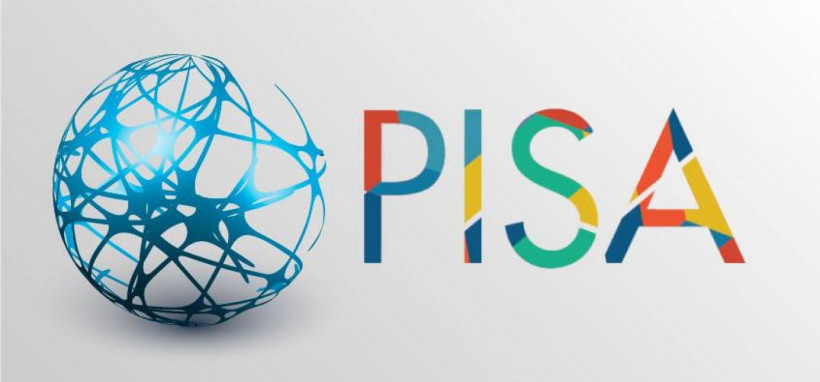 Гимназист!этом году, 19 октября ,  ты, достигший 15-летнего возраста,  принимаешь участие в международном исследовании, которое проводится на территории Московской области среди 150 школ , в том числе и в твоей гимназии.Это необычный мониторинг - исследование. Оно не проверяет объем твоих знаний, не ставит целью проконтролировать то, как этот объем   знаний усвоился в твоей голове. Тебе будут предложены задания, связанные с жизненными ситуациями – и ты должен все свои знания применить, чтобы в них разобраться. Решить поставленные перед тобой задачи тебе помогут знания в области таких предметов, как русский язык, математика, физика, химия, биология, география. Но пересказывать то, что  и применять на практике, решая, на первый взгляд, необычные задания, но так или иначе тесно связанные с окружающей тебя действительностью.Можно вызубрить формулы сокращенного умножения, но не уметь оценить выгодность тарифа мобильной связи. Можно знать части речи и члены предложения, но не уметь понять содержание текста, разобраться в том, можно ли доверять информации, которая в нем представлена. Можно знать климатические зоны, но не понимать, как климат влияет на решение экономических задач.Вот несколько примеров таких заданий.Даны статьи о пользе и вреде коровьего молока. В задании предлагается определить, какой текст заслуживает большего доверия, а какой является рекламой, разобраться в том, достаточно ли информации по вопросу о пользе или вреде молока, сформулировать свое отношение к вопросу о том, стоит ли использовать в пищу молоко.Предлагается карта Антарктиды. Пользуясь масштабом, нужно определить, чему примерно равна площадь Антарктиды, сопоставить ее с размерами других государств.Необходимо дать заключение о возможности строительства гидроэлектростанции вблизи небольшого города, учитывая водные ресурсы региона, климат, розу ветров, особенности ландшафта, возможные риски для экологии.Познакомиться с заданиями тебе помогут следующие материалы:Примеры заданий в электронном форматеПримеры открытых заданий PISA по читательской, математической, естественнонаучной, финансовой грамотности и заданий по совместному решению задачБанк заданий для формирования и оценки функциональной грамотности обучающихся основной школы (5-9 классы)Работа с образцами заданий поможет тебе лучше справиться с исследованием.Эти задания сформулированы по образцу заданий «Международной программы по оценке образовательных достижений школьников», в которой принимают участие 15-летние школьники из 79 стран мира. Проводится оно уже 20 лет. Это означает, что можно сопоставить результаты твоей школы с результатами школ в других странах мира.Исследование включает тестирование и анкетирование. На тестирование отводится 2 часа, на анкетирование — 30 минут. Все проходит в компьютерной форме. Чтобы результаты школы были признаны надежными, участникам исследования нужно выполнить как можно больше заданий и ответить на все вопросы анкеты (это вопросы об отношении к школе, к учебе, о планах на будущее, о глобальных проблемах, существующих в мире, и т. д.)